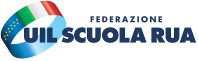 						Al Direttore Generale Regionale 						USR __________________							____________Oggetto: Verbale d’intesa per la definizione dei criteri per l’assegnazione delle sedi sottodimensionate ai DSGA titolari in istituzioni scolastiche normo dimensionate. NOTA A VERBALE. La UIL SCUOLA del _____________;   VISTALa proposta di intesa in oggetto specificata;ATTESOChe la problematica  afferente ai posti vacanti/disponibili del profilo professionale dei DSGA ha assunto carattere strutturale, valutando che, nel prossimo a.s.2022/23,  quelli complessivamente disponibili, tra organico di diritto e di fatto,  raggiungeranno il 25% ;CONSIDERATOChe le procedure di reclutamento sin qui adottate si sono rilevate inefficaci e che, al momento, non si dispone di alcuna modalità per coprire i posti vacanti/disponibili per il profilo professionale di DSGA;RITENUTOChe le politiche sul reclutamento debbano avere un’evoluzione parallela nella trattazione del personale DSGA ff. con quello proveniente dall’esterno, le cui procedure vanno bandite contestualmente, riconoscendo i diritti vantati dal personale assistente amministrativo che, nel tempo, ha consentito alle scuole di funzionare; Che, a tutt’oggi, sussiste, irrisolta,  la problematica della mancata corresponsione dell’indennità di reggenza ai DSGA che, non percependo i compensi spettanti (cfr. CCNL 2016/2018 (art.39) sin dall’a.s.2019/2020, sono costretti ad attivare le azioni legali. Per le motivazioni espresse, con la presente,COMUNICALa propria indisponibilità a sottoscrivere l’intesa proposta._______________________								Il Segretario Regionale